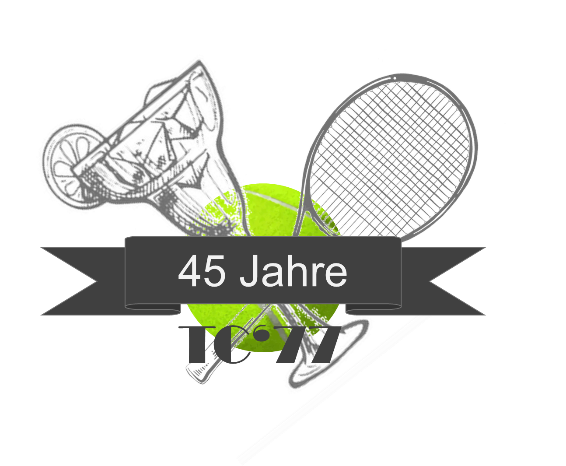 Anmeldebogen(Rückmeldungen bitte per E-Mail an: kyra_wagner@web.de)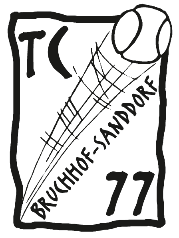 Wir freuen uns auf Euer Kommen!Ich/wir nehme/n an der Veranstaltung teil. Ich/wir nehme/n an der Veranstaltung teil. Ich/wir nehme/n an der Veranstaltung teil. Name, VornameIch/wir nehme/n am Abendessen (Buffet) teil.Ich/wir nehme/n am Abendessen (Buffet) teil.Ich/wir nehme/n am Abendessen (Buffet) teil. Ja		Personenzahl: ______ 		 Nein Ja		Personenzahl: ______ 		 Nein Ja		Personenzahl: ______ 		 NeinIch/wir nehme/n am Mixed-Turnier teil.Ich/wir nehme/n am Mixed-Turnier teil.Ich/wir nehme/n am Mixed-Turnier teil.Name, VornameIch/wir nehme/n an der Waldrallye teil.Ich/wir nehme/n an der Waldrallye teil.Ich/wir nehme/n an der Waldrallye teil.Name, VornameIch/wir helfe/n …Ich/wir helfe/n …Ich/wir helfe/n …… beim Aufbau am 08.07.22.17:00 Uhr Name, Vorname… beim Abbau am 10.07.22.12:00 Uhr Name, Vorname… während der Veranstaltung       am 09.07.22.14:00 Uhr – 16:00 UhrName, Vorname… während der Veranstaltung       am 09.07.22.16:00 Uhr – 18:00 UhrName, Vorname… während der Veranstaltung       am 09.07.22.18:00 Uhr – 20:00 UhrName, VornameIch spende einen Kuchen und/oder einen Nachtisch.Ich spende einen Kuchen und/oder einen Nachtisch.Ich spende einen Kuchen und/oder einen Nachtisch.Sorte/n: